Application Form forHeadteacherDeputy HeadteacherAssistant HeadteacherAdvanced Skills TeacherTeaching PostsHodgson Academy, a private company, limited by guarantee and registered in  and  under no. 7604183.
Registered Office Address:  , , Poulton le Fylde, APPLYING FOR A JOB WITH HODGSON ACADEMYIMPORTANT ADVICE ON COMPLETING THIS APPLICATIONYour application form plays an important part in your selection.  Your completed form is the only basis for considering your initial suitability for the post.  Please ensure you address all the essential requirements listed in the specifications.  The following advice should help you to complete the application form as effectively as possible.Would you please note that, in the interest of economy, the receipt of an application is not acknowledged. If you have not been contacted within 28 days of the closing date, you should assume your application has not been successful.HODGSON ACADEMY  NB - DO NOT TYPE BEYOND THE END OF THE BOXES - FOR ANY FURTHER INFORMATION PLEASE ATTACH A SEPARATE SHEETNB - DO NOT TYPE BEYOND THE END OF THE BOXES - FOR ANY FURTHER INFORMATION PLEASE ATTACH A SEPARATE SHEETNB - DO NOT TYPE BEYOND THE END OF THE BOXES - FOR ANY FURTHER INFORMATION PLEASE ATTACH A SEPARATE SHEETNB - DO NOT TYPE BEYOND THE END OF THE BOXES - FOR ANY FURTHER INFORMATION PLEASE ATTACH A SEPARATE SHEETDetails of RefereesWhen completed this form should be e-mailed to:	j.harvey@hodgson.lancs.sch.uk OR post to:	Miss J Harvey	Hodgson Academy,		Moorland Road	Poulton Le Fylde	Lancashire	FY6 7EU	Tel : 01253 882815Please let us know how you heard about this post:  Tick/cross box as appropriateLCC internet 	     			TES Website	     			Word of Mouth 	     Hodgson Website         		Schooljobsearch website	      Other (please specify)        Recruitment Monitoring in EmploymentMONITORING JOB APPLICANT’S FORMAll applicants for jobs must complete this monitoring form to enable us to fulfil responsibilities placed upon us under legislation in relation to the monitoring of applicants by racial group and to assist us in the elimination of unlawful discrimination, the promotion of equality of opportunity and good race relations between people of different racial groups.Please return this form with your completed application form to the address given in the advertisement or with the job details.A large print version is available from the address on page 8Please note that, in the interests of economy, we will not acknowledge receipt of your application. If you have not been contacted within 28 days of the closing date, you should assume your application has not been successful. Hodgson Academy, a private company, limited by guarantee and registered in  and  under no. 7604183.
Registered Office Address:  , , Poulton le Fylde, 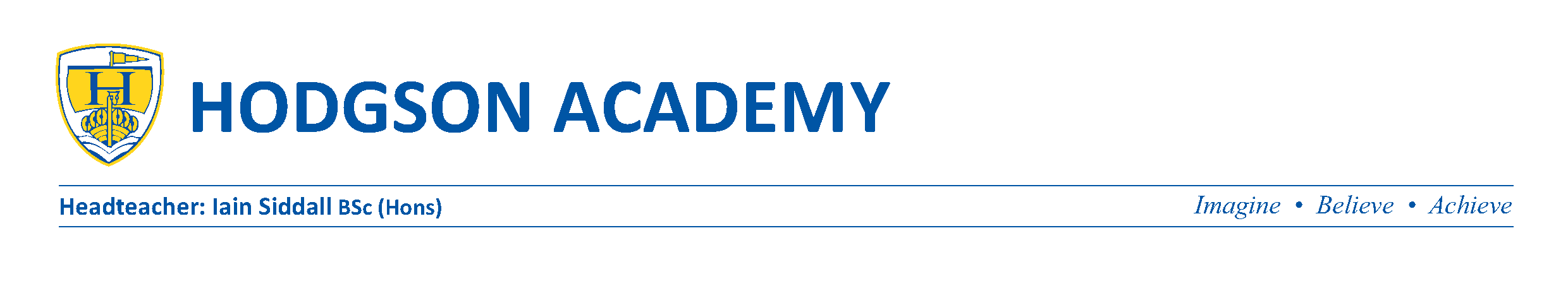 SOME POINTS TO BEAR IN MIND BEFORE YOU STARTLook carefully at the job description and application form. Ask yourself why you are interested in the job. Don’t copy the same application for a series of jobs.Read the Employee Specification carefully. This outlines the type and range of skills/experience etc that we would like the candidate to possess or have the potential to develop.Try to complete the form in a concise, well organised and positive way.Please use the application form provided, continuing on a separate sheet if necessary. Please do not send standard details of your own, i.e. in the form of a curriculum vitae, unless specified in the advertisement.Please remember to complete the Monitoring Job Applicants Form, as this is essential for the Academy to determine whether its Equal Opportunities Policy is working with regard to employment.Please note that we are only able to employ nationals of European Economic Area (EEA) countries, citizens of Switzerland and those legally entitled to work in the UK.  Hodgson Academy does not hold a sponsorship licence and is unable to employ non-EEA nationals under tiers 2 or 5 of the points-based system.  If you submit an application form and are shortlisted for interview, you will be required to produce documentary evidence of your right to work in the UK.The Disability Discrimination Act 2010 defines a disabled person as:(Relevant to question 10 on page 8 and question 6 of the Monitoring Job Applicants Form on page 9) ‘A person with a physical (including sensory) or mental impairment which has a substantial and long term adverse effect on their ability to carry out normal day to day activities.’ Or someone who has had such a disability but is now recovered. Or someone with a severe disfigurement.APPLICATION FORMThe following headings correspond to some of the appropriate sections in the application form:APPLICATION FORMThe following headings correspond to some of the appropriate sections in the application form:Post applied for:The full job title should be completed.Name and Address:Make sure that your full name (including any previous names), address and telephone number are legibly written.Present Appointment and Previous EmploymentStarting with your first post, ending with your present post, list all the employers you have worked for, provide job titles and the period you worked for them. This information may be used to assess whether you meet the experience requirement for the vacancy. Check that the dates are correct and in order.  Please also provide an explanation for any gaps in employment.Education and Professional Qualifications:Give a list of formal and informal qualifications. Information may be necessary here to assess whether you meet the required qualifications for the vacancy. Ensure that nothing important has been omitted.  Please include the name of the awarding body, the grade and the date the qualification was obtained.Private and Confidential.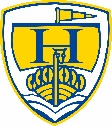 Hodgson Academy as an equal opportunity employer intends that no job applicant or employee will receive less favourable treatment because of their age, disability, gender identity, marriage or civil partnership status pregnancy or maternity, sex, sexual orientation, race or religion or belief, unless this can be objectively justified.Hodgson Academy as an equal opportunity employer intends that no job applicant or employee will receive less favourable treatment because of their age, disability, gender identity, marriage or civil partnership status pregnancy or maternity, sex, sexual orientation, race or religion or belief, unless this can be objectively justified.Hodgson Academy as an equal opportunity employer intends that no job applicant or employee will receive less favourable treatment because of their age, disability, gender identity, marriage or civil partnership status pregnancy or maternity, sex, sexual orientation, race or religion or belief, unless this can be objectively justified.Hodgson Academy as an equal opportunity employer intends that no job applicant or employee will receive less favourable treatment because of their age, disability, gender identity, marriage or civil partnership status pregnancy or maternity, sex, sexual orientation, race or religion or belief, unless this can be objectively justified.Application for the post ofApplication for the post ofApplication for the post ofPLEASE COMPLETE THIS SECTION IN BLOCK CAPITALSPLEASE COMPLETE THIS SECTION IN BLOCK CAPITALSPLEASE COMPLETE THIS SECTION IN BLOCK CAPITALSPLEASE COMPLETE THIS SECTION IN BLOCK CAPITALSPLEASE COMPLETE THIS SECTION IN BLOCK CAPITALSPLEASE COMPLETE THIS SECTION IN BLOCK CAPITALSPLEASE COMPLETE THIS SECTION IN BLOCK CAPITALSPLEASE COMPLETE THIS SECTION IN BLOCK CAPITALSPLEASE COMPLETE THIS SECTION IN BLOCK CAPITALSPLEASE COMPLETE THIS SECTION IN BLOCK CAPITALSPLEASE COMPLETE THIS SECTION IN BLOCK CAPITALSPLEASE COMPLETE THIS SECTION IN BLOCK CAPITALSPLEASE COMPLETE THIS SECTION IN BLOCK CAPITALSPLEASE COMPLETE THIS SECTION IN BLOCK CAPITALSPLEASE COMPLETE THIS SECTION IN BLOCK CAPITALSPLEASE COMPLETE THIS SECTION IN BLOCK CAPITALSPLEASE COMPLETE THIS SECTION IN BLOCK CAPITALSPLEASE COMPLETE THIS SECTION IN BLOCK CAPITALSPLEASE COMPLETE THIS SECTION IN BLOCK CAPITALSPLEASE COMPLETE THIS SECTION IN BLOCK CAPITALSPLEASE COMPLETE THIS SECTION IN BLOCK CAPITALSPLEASE COMPLETE THIS SECTION IN BLOCK CAPITALSPLEASE COMPLETE THIS SECTION IN BLOCK CAPITALS1. Personal1. Personal1. Personal1. Personal1. Personal1. Personal1. Personal1. Personal1. Personal1. Personal1. Personal1. Personal1. Personal1. Personal1. Personal1. Personal1. Personal1. Personal1. Personal1. Personal1. Personal1. Personal1. PersonalSurnameForename(s)Forename(s)Forename(s)Forename(s)Previous Names(s)Previous Names(s)Previous Names(s)Previous Names(s)National Insurance numberNational Insurance numberNational Insurance numberNational Insurance numberNational Insurance numberNational Insurance numberNational Insurance numberHome AddressHome AddressPostcodePostcodePostcodePostcodeTelephone Number(s)Please indicate a preferredMethod of contact.Telephone Number(s)Please indicate a preferredMethod of contact.Telephone Number(s)Please indicate a preferredMethod of contact.Telephone Number(s)Please indicate a preferredMethod of contact.Telephone Number(s)Please indicate a preferredMethod of contact.Telephone Number(s)Please indicate a preferredMethod of contact.HomeHomePreferred	Preferred	Preferred	Preferred	Preferred	Preferred	WorkWorkWorkPreferred	Preferred	Preferred	Telephone Number(s)Please indicate a preferredMethod of contact.Telephone Number(s)Please indicate a preferredMethod of contact.Telephone Number(s)Please indicate a preferredMethod of contact.Telephone Number(s)Please indicate a preferredMethod of contact.Telephone Number(s)Please indicate a preferredMethod of contact.Telephone Number(s)Please indicate a preferredMethod of contact.May we contactyou at workMay we contactyou at workMay we contactyou at workYes	Yes	Yes	Email addressEmail addressEmail addressEmail addressMay we contactyou at workMay we contactyou at workMay we contactyou at workNo	No	No	If you supply an email address you are agreeing to receive all further correspondence by email.If you supply an email address you are agreeing to receive all further correspondence by email.If you supply an email address you are agreeing to receive all further correspondence by email.If you supply an email address you are agreeing to receive all further correspondence by email.If you supply an email address you are agreeing to receive all further correspondence by email.If you supply an email address you are agreeing to receive all further correspondence by email.If you supply an email address you are agreeing to receive all further correspondence by email.If you supply an email address you are agreeing to receive all further correspondence by email.If you supply an email address you are agreeing to receive all further correspondence by email.If you supply an email address you are agreeing to receive all further correspondence by email.If you supply an email address you are agreeing to receive all further correspondence by email.If you supply an email address you are agreeing to receive all further correspondence by email.If you supply an email address you are agreeing to receive all further correspondence by email.If you supply an email address you are agreeing to receive all further correspondence by email.If you supply an email address you are agreeing to receive all further correspondence by email.If you supply an email address you are agreeing to receive all further correspondence by email.If you supply an email address you are agreeing to receive all further correspondence by email.Do you hold Qualified Teacher Status?Do you hold Qualified Teacher Status?Do you hold Qualified Teacher Status?Do you hold Qualified Teacher Status?Do you hold Qualified Teacher Status?Do you hold Qualified Teacher Status?Do you hold Qualified Teacher Status?Do you hold Qualified Teacher Status?Do you hold Qualified Teacher Status?	Yes		No	Yes		No	Yes		No(if yes, please give date of award)(if yes, please give date of award)(if yes, please give date of award)(if yes, please give date of award)(if yes, please give date of award)(if yes, please give date of award)(if yes, please give date of award)QTS Certificate Number (if available)QTS Certificate Number (if available)QTS Certificate Number (if available)QTS Certificate Number (if available)QTS Certificate Number (if available)QTS Certificate Number (if available)QTS Certificate Number (if available)QTS Certificate Number (if available)QTS Certificate Number (if available)Have you successfully completed a period of induction as a qualified teacher in this countrywhere the DfES require thisHave you successfully completed a period of induction as a qualified teacher in this countrywhere the DfES require thisHave you successfully completed a period of induction as a qualified teacher in this countrywhere the DfES require thisHave you successfully completed a period of induction as a qualified teacher in this countrywhere the DfES require thisHave you successfully completed a period of induction as a qualified teacher in this countrywhere the DfES require thisHave you successfully completed a period of induction as a qualified teacher in this countrywhere the DfES require thisHave you successfully completed a period of induction as a qualified teacher in this countrywhere the DfES require thisHave you successfully completed a period of induction as a qualified teacher in this countrywhere the DfES require thisHave you successfully completed a period of induction as a qualified teacher in this countrywhere the DfES require thisHave you successfully completed a period of induction as a qualified teacher in this countrywhere the DfES require thisHave you successfully completed a period of induction as a qualified teacher in this countrywhere the DfES require thisHave you successfully completed a period of induction as a qualified teacher in this countrywhere the DfES require thisHave you successfully completed a period of induction as a qualified teacher in this countrywhere the DfES require thisHave you successfully completed a period of induction as a qualified teacher in this countrywhere the DfES require thisHave you successfully completed a period of induction as a qualified teacher in this countrywhere the DfES require thisHave you successfully completed a period of induction as a qualified teacher in this countrywhere the DfES require thisHave you successfully completed a period of induction as a qualified teacher in this countrywhere the DfES require thisHave you successfully completed a period of induction as a qualified teacher in this countrywhere the DfES require thisHave you successfully completed a period of induction as a qualified teacher in this countrywhere the DfES require this	Yes		No	Yes		No	Yes		No	Yes		NoIf yes, please give date of completionIf yes, please give date of completionIf yes, please give date of completionIf yes, please give date of completionIf yes, please give date of completionIf yes, please give date of completionIf yes, please give date of completionIf yes, please give date of completionIf yes, please give date of completionTeacher Reference number (e.g. 12/34567)Teacher Reference number (e.g. 12/34567)Teacher Reference number (e.g. 12/34567)Teacher Reference number (e.g. 12/34567)Teacher Reference number (e.g. 12/34567)Teacher Reference number (e.g. 12/34567)Teacher Reference number (e.g. 12/34567)Teacher Reference number (e.g. 12/34567)Teacher Reference number (e.g. 12/34567)Teacher Reference number (e.g. 12/34567)Teacher Reference number (e.g. 12/34567)Teacher Reference number (e.g. 12/34567)Teacher Reference number (e.g. 12/34567)Teacher Reference number (e.g. 12/34567)Are you registered with the GTC?Are you registered with the GTC?Are you registered with the GTC?Are you registered with the GTC?Are you registered with the GTC?Are you registered with the GTC?Are you registered with the GTC?Are you registered with the GTC?Are you registered with the GTC?	Yes		No	Yes		No	Yes		NoAre you subject to any conditions or prohibitions placed on you by the GTC (or another GTC in the ?)Are you subject to any conditions or prohibitions placed on you by the GTC (or another GTC in the ?)Are you subject to any conditions or prohibitions placed on you by the GTC (or another GTC in the ?)Are you subject to any conditions or prohibitions placed on you by the GTC (or another GTC in the ?)Are you subject to any conditions or prohibitions placed on you by the GTC (or another GTC in the ?)Are you subject to any conditions or prohibitions placed on you by the GTC (or another GTC in the ?)Are you subject to any conditions or prohibitions placed on you by the GTC (or another GTC in the ?)Are you subject to any conditions or prohibitions placed on you by the GTC (or another GTC in the ?)Are you subject to any conditions or prohibitions placed on you by the GTC (or another GTC in the ?)Are you subject to any conditions or prohibitions placed on you by the GTC (or another GTC in the ?)Are you subject to any conditions or prohibitions placed on you by the GTC (or another GTC in the ?)Are you subject to any conditions or prohibitions placed on you by the GTC (or another GTC in the ?)Are you subject to any conditions or prohibitions placed on you by the GTC (or another GTC in the ?)Are you subject to any conditions or prohibitions placed on you by the GTC (or another GTC in the ?)Are you subject to any conditions or prohibitions placed on you by the GTC (or another GTC in the ?)Are you subject to any conditions or prohibitions placed on you by the GTC (or another GTC in the ?)Are you subject to any conditions or prohibitions placed on you by the GTC (or another GTC in the ?)Are you subject to any conditions or prohibitions placed on you by the GTC (or another GTC in the ?)Are you subject to any conditions or prohibitions placed on you by the GTC (or another GTC in the ?)Are you subject to any conditions or prohibitions placed on you by the GTC (or another GTC in the ?)Are you subject to any conditions or prohibitions placed on you by the GTC (or another GTC in the ?)	Yes		No	Yes		NoIf yes, give full detailsIf yes, give full detailsIf yes, give full detailsIf yes, give full detailsIf yes, give full details2.  Present Position2.  Present Position2.  Present Position2.  Present Position2.  Present Position2.  Present Position2.  Present Position2.  Present Position2.  Present Position2.  Present Position2.  Present Position2.  Present Position2.  Present Position2.  Present Position2.  Present Position2.  Present Position2.  Present Position2.  Present Position2.  Present PositionPresent PostDate AppointedDate AppointedDate AppointedDate AppointedDate AppointedSchool/Establishment (Name, Type and Address)School/Establishment (Name, Type and Address)School/Establishment (Name, Type and Address)School/Establishment (Name, Type and Address)School/Establishment (Name, Type and Address)School/Establishment (Name, Type and Address)PostcodeSingle Sex or MixedSingle Sex or MixedNumber on Roll (Total)Number on Roll (Total)Number on Roll (Total)Spinal Column Point/GroupSpinal Column Point/GroupSpinal Column Point/GroupSpinal Column Point/GroupSalary: Basic  £Salary: Basic  £+£+£(if applicable)(if applicable)CSA or other Employer (with address)CSA or other Employer (with address)CSA or other Employer (with address)CSA or other Employer (with address)CSA or other Employer (with address)PostcodeTel NoTel NoTel NoTel No3. 	Education and Qualifications.  Successful applicants will be required to provide original documentary evidence of all qualifications stated below. 3. 	Education and Qualifications.  Successful applicants will be required to provide original documentary evidence of all qualifications stated below. 3. 	Education and Qualifications.  Successful applicants will be required to provide original documentary evidence of all qualifications stated below. 3. 	Education and Qualifications.  Successful applicants will be required to provide original documentary evidence of all qualifications stated below. 3. 	Education and Qualifications.  Successful applicants will be required to provide original documentary evidence of all qualifications stated below. 3. 	Education and Qualifications.  Successful applicants will be required to provide original documentary evidence of all qualifications stated below. 3. 	Education and Qualifications.  Successful applicants will be required to provide original documentary evidence of all qualifications stated below. 3. 	Education and Qualifications.  Successful applicants will be required to provide original documentary evidence of all qualifications stated below. 3. 	Education and Qualifications.  Successful applicants will be required to provide original documentary evidence of all qualifications stated below. A Secondary Education A Secondary Education A Secondary Education A Secondary Education A Secondary Education A Secondary Education A Secondary Education A Secondary Education A Secondary Education Names of Schools/ Colleges/Further EducationFromFromToToToQualifications Obtained (please indicate Level, Awarding Body, Subjects and Grades)Qualifications Obtained (please indicate Level, Awarding Body, Subjects and Grades)Date of Award(s)B  Higher and Professional EducationB  Higher and Professional EducationB  Higher and Professional EducationB  Higher and Professional EducationB  Higher and Professional EducationB  Higher and Professional EducationB  Higher and Professional EducationB  Higher and Professional EducationB  Higher and Professional EducationNames of Schools/CollegesNames of Schools/CollegesFromFromToFull Time/Part TimeFull Time/Part TimeQualifications Obtained (please indicate Level, Awarding Body, Class Subjects and Grades)Date of Award(s)4.	In-service Education in the last five years appropriate to your application  (this section can be completed as a separate attachment). 4.	In-service Education in the last five years appropriate to your application  (this section can be completed as a separate attachment). 4.	In-service Education in the last five years appropriate to your application  (this section can be completed as a separate attachment). 4.	In-service Education in the last five years appropriate to your application  (this section can be completed as a separate attachment). 4.	In-service Education in the last five years appropriate to your application  (this section can be completed as a separate attachment). 4.	In-service Education in the last five years appropriate to your application  (this section can be completed as a separate attachment). 4.	In-service Education in the last five years appropriate to your application  (this section can be completed as a separate attachment). 4.	In-service Education in the last five years appropriate to your application  (this section can be completed as a separate attachment). A	As a Participant A	As a Participant A	As a Participant A	As a Participant A	As a Participant A	As a Participant A	As a Participant A	As a Participant Dates of CoursesDates of CoursesLength of CourseLength of CourseDetails of CourseQualification Obtained + Date of AwardQualification Obtained + Date of AwardCourse ProviderFromToLength of CourseLength of CourseDetails of CourseQualification Obtained + Date of AwardQualification Obtained + Date of AwardCourse ProviderB As a Contributor B As a Contributor B As a Contributor B As a Contributor B As a Contributor B As a Contributor B As a Contributor B As a Contributor Dates of CoursesDates of CoursesLength of CourseDetails of Course and Your InvolvementDetails of Course and Your InvolvementDetails of Course and Your InvolvementCourse ProviderCourse ProviderFromToLength of CourseDetails of Course and Your InvolvementDetails of Course and Your InvolvementDetails of Course and Your InvolvementCourse ProviderCourse Provider5.	Additional Teaching Skills and Special Interests  (relevant to this application)6.	Teaching Experience Starting with first post, ending with present post.  Please include all paid and voluntary work and give exact dates and indicate the reasons for any gaps in employment record6.	Teaching Experience Starting with first post, ending with present post.  Please include all paid and voluntary work and give exact dates and indicate the reasons for any gaps in employment record6.	Teaching Experience Starting with first post, ending with present post.  Please include all paid and voluntary work and give exact dates and indicate the reasons for any gaps in employment record6.	Teaching Experience Starting with first post, ending with present post.  Please include all paid and voluntary work and give exact dates and indicate the reasons for any gaps in employment record6.	Teaching Experience Starting with first post, ending with present post.  Please include all paid and voluntary work and give exact dates and indicate the reasons for any gaps in employment record6.	Teaching Experience Starting with first post, ending with present post.  Please include all paid and voluntary work and give exact dates and indicate the reasons for any gaps in employment record6.	Teaching Experience Starting with first post, ending with present post.  Please include all paid and voluntary work and give exact dates and indicate the reasons for any gaps in employment record6.	Teaching Experience Starting with first post, ending with present post.  Please include all paid and voluntary work and give exact dates and indicate the reasons for any gaps in employment record6.	Teaching Experience Starting with first post, ending with present post.  Please include all paid and voluntary work and give exact dates and indicate the reasons for any gaps in employment record6.	Teaching Experience Starting with first post, ending with present post.  Please include all paid and voluntary work and give exact dates and indicate the reasons for any gaps in employment record6.	Teaching Experience Starting with first post, ending with present post.  Please include all paid and voluntary work and give exact dates and indicate the reasons for any gaps in employment recordEmploying AuthorityPost Held (Incl. TLR)Reason for leavingFull/Part Time/ SupplyName of School/EstablishmentType Secondary/Primary/Special etcMixed or Single SexNo on Roll (approx) TaughtAreas of ResponsibilityDatesDatesEmploying AuthorityPost Held (Incl. TLR)Reason for leavingFull/Part Time/ SupplyName of School/EstablishmentType Secondary/Primary/Special etcMixed or Single SexNo on Roll (approx) TaughtAreas of ResponsibilityFromToEmploying AuthorityPost Held (Incl. TLR)Reason for leavingFull/Part Time/ SupplyName of School/EstablishmentType Secondary/Primary/Special etcMixed or Single SexNo on Roll (approx) TaughtAreas of ResponsibilityD   M   YD   M   Y7.	Other Employment (including part-time and voluntary work. Please give exact dates and indicate the reasons for any gaps in employment record)7.	Other Employment (including part-time and voluntary work. Please give exact dates and indicate the reasons for any gaps in employment record)7.	Other Employment (including part-time and voluntary work. Please give exact dates and indicate the reasons for any gaps in employment record)7.	Other Employment (including part-time and voluntary work. Please give exact dates and indicate the reasons for any gaps in employment record)7.	Other Employment (including part-time and voluntary work. Please give exact dates and indicate the reasons for any gaps in employment record)7.	Other Employment (including part-time and voluntary work. Please give exact dates and indicate the reasons for any gaps in employment record)EmployerNature of Employment(Please include reason for leaving)FromFromToToEmployerNature of Employment(Please include reason for leaving)MYMY8.	Letter of Application - You are asked to submit a letter, describing in some detail your relevant experience and achievements and their application to this post. Please include any other information you feel would be helpful.  Please include all those related to the list of essential experiences, skills etc for the post set out in the Person Specification.9.	Disclosure of Criminal Background (before completing this section please read the advisory notes below)9.	Disclosure of Criminal Background (before completing this section please read the advisory notes below)9.	Disclosure of Criminal Background (before completing this section please read the advisory notes below)9.	Disclosure of Criminal Background (before completing this section please read the advisory notes below)9.	Disclosure of Criminal Background (before completing this section please read the advisory notes below)9.	Disclosure of Criminal Background (before completing this section please read the advisory notes below)9.	Disclosure of Criminal Background (before completing this section please read the advisory notes below)9.	Disclosure of Criminal Background (before completing this section please read the advisory notes below)9.	Disclosure of Criminal Background (before completing this section please read the advisory notes below)9.	Disclosure of Criminal Background (before completing this section please read the advisory notes below)9.	Disclosure of Criminal Background (before completing this section please read the advisory notes below)9.	Disclosure of Criminal Background (before completing this section please read the advisory notes below)Do you have any convictions, cautions, reprimands or final warnings that are not“protected” as defined by the Rehabilitation of Offenders Act 1974 (Exceptions) Order 1975 (as amended in 2013)?				              Tick box as appropriateDo you have any convictions, cautions, reprimands or final warnings that are not“protected” as defined by the Rehabilitation of Offenders Act 1974 (Exceptions) Order 1975 (as amended in 2013)?				              Tick box as appropriateDo you have any convictions, cautions, reprimands or final warnings that are not“protected” as defined by the Rehabilitation of Offenders Act 1974 (Exceptions) Order 1975 (as amended in 2013)?				              Tick box as appropriateDo you have any convictions, cautions, reprimands or final warnings that are not“protected” as defined by the Rehabilitation of Offenders Act 1974 (Exceptions) Order 1975 (as amended in 2013)?				              Tick box as appropriateDo you have any convictions, cautions, reprimands or final warnings that are not“protected” as defined by the Rehabilitation of Offenders Act 1974 (Exceptions) Order 1975 (as amended in 2013)?				              Tick box as appropriateDo you have any convictions, cautions, reprimands or final warnings that are not“protected” as defined by the Rehabilitation of Offenders Act 1974 (Exceptions) Order 1975 (as amended in 2013)?				              Tick box as appropriateYesNoYou may be entitled to answer ‘no’ to this question even if you have been convicted of a criminal offence in the past. However, certain types of employment which involves contact with children and / or vulnerable adults are excluded under the Rehabilitation of Offenders Act 1974 (Exceptions) Order 1975 (as amended in 2013).   It is therefore suggested that you take appropriate advice if you are in any doubt as to the correct answer to give.Please note:  the amendments to the Exceptions Order 1975 (2013) provide that certain spent convictions and cautions are ‘protected’ and are not subject to disclosure to employers and cannot be taken into account.  Guidance and criteria on the filtering of these cautions and convictions can be found on the Disclosure and Barring Service web site.You may be entitled to answer ‘no’ to this question even if you have been convicted of a criminal offence in the past. However, certain types of employment which involves contact with children and / or vulnerable adults are excluded under the Rehabilitation of Offenders Act 1974 (Exceptions) Order 1975 (as amended in 2013).   It is therefore suggested that you take appropriate advice if you are in any doubt as to the correct answer to give.Please note:  the amendments to the Exceptions Order 1975 (2013) provide that certain spent convictions and cautions are ‘protected’ and are not subject to disclosure to employers and cannot be taken into account.  Guidance and criteria on the filtering of these cautions and convictions can be found on the Disclosure and Barring Service web site.You may be entitled to answer ‘no’ to this question even if you have been convicted of a criminal offence in the past. However, certain types of employment which involves contact with children and / or vulnerable adults are excluded under the Rehabilitation of Offenders Act 1974 (Exceptions) Order 1975 (as amended in 2013).   It is therefore suggested that you take appropriate advice if you are in any doubt as to the correct answer to give.Please note:  the amendments to the Exceptions Order 1975 (2013) provide that certain spent convictions and cautions are ‘protected’ and are not subject to disclosure to employers and cannot be taken into account.  Guidance and criteria on the filtering of these cautions and convictions can be found on the Disclosure and Barring Service web site.You may be entitled to answer ‘no’ to this question even if you have been convicted of a criminal offence in the past. However, certain types of employment which involves contact with children and / or vulnerable adults are excluded under the Rehabilitation of Offenders Act 1974 (Exceptions) Order 1975 (as amended in 2013).   It is therefore suggested that you take appropriate advice if you are in any doubt as to the correct answer to give.Please note:  the amendments to the Exceptions Order 1975 (2013) provide that certain spent convictions and cautions are ‘protected’ and are not subject to disclosure to employers and cannot be taken into account.  Guidance and criteria on the filtering of these cautions and convictions can be found on the Disclosure and Barring Service web site.You may be entitled to answer ‘no’ to this question even if you have been convicted of a criminal offence in the past. However, certain types of employment which involves contact with children and / or vulnerable adults are excluded under the Rehabilitation of Offenders Act 1974 (Exceptions) Order 1975 (as amended in 2013).   It is therefore suggested that you take appropriate advice if you are in any doubt as to the correct answer to give.Please note:  the amendments to the Exceptions Order 1975 (2013) provide that certain spent convictions and cautions are ‘protected’ and are not subject to disclosure to employers and cannot be taken into account.  Guidance and criteria on the filtering of these cautions and convictions can be found on the Disclosure and Barring Service web site.You may be entitled to answer ‘no’ to this question even if you have been convicted of a criminal offence in the past. However, certain types of employment which involves contact with children and / or vulnerable adults are excluded under the Rehabilitation of Offenders Act 1974 (Exceptions) Order 1975 (as amended in 2013).   It is therefore suggested that you take appropriate advice if you are in any doubt as to the correct answer to give.Please note:  the amendments to the Exceptions Order 1975 (2013) provide that certain spent convictions and cautions are ‘protected’ and are not subject to disclosure to employers and cannot be taken into account.  Guidance and criteria on the filtering of these cautions and convictions can be found on the Disclosure and Barring Service web site.You may be entitled to answer ‘no’ to this question even if you have been convicted of a criminal offence in the past. However, certain types of employment which involves contact with children and / or vulnerable adults are excluded under the Rehabilitation of Offenders Act 1974 (Exceptions) Order 1975 (as amended in 2013).   It is therefore suggested that you take appropriate advice if you are in any doubt as to the correct answer to give.Please note:  the amendments to the Exceptions Order 1975 (2013) provide that certain spent convictions and cautions are ‘protected’ and are not subject to disclosure to employers and cannot be taken into account.  Guidance and criteria on the filtering of these cautions and convictions can be found on the Disclosure and Barring Service web site.You may be entitled to answer ‘no’ to this question even if you have been convicted of a criminal offence in the past. However, certain types of employment which involves contact with children and / or vulnerable adults are excluded under the Rehabilitation of Offenders Act 1974 (Exceptions) Order 1975 (as amended in 2013).   It is therefore suggested that you take appropriate advice if you are in any doubt as to the correct answer to give.Please note:  the amendments to the Exceptions Order 1975 (2013) provide that certain spent convictions and cautions are ‘protected’ and are not subject to disclosure to employers and cannot be taken into account.  Guidance and criteria on the filtering of these cautions and convictions can be found on the Disclosure and Barring Service web site.You may be entitled to answer ‘no’ to this question even if you have been convicted of a criminal offence in the past. However, certain types of employment which involves contact with children and / or vulnerable adults are excluded under the Rehabilitation of Offenders Act 1974 (Exceptions) Order 1975 (as amended in 2013).   It is therefore suggested that you take appropriate advice if you are in any doubt as to the correct answer to give.Please note:  the amendments to the Exceptions Order 1975 (2013) provide that certain spent convictions and cautions are ‘protected’ and are not subject to disclosure to employers and cannot be taken into account.  Guidance and criteria on the filtering of these cautions and convictions can be found on the Disclosure and Barring Service web site.You may be entitled to answer ‘no’ to this question even if you have been convicted of a criminal offence in the past. However, certain types of employment which involves contact with children and / or vulnerable adults are excluded under the Rehabilitation of Offenders Act 1974 (Exceptions) Order 1975 (as amended in 2013).   It is therefore suggested that you take appropriate advice if you are in any doubt as to the correct answer to give.Please note:  the amendments to the Exceptions Order 1975 (2013) provide that certain spent convictions and cautions are ‘protected’ and are not subject to disclosure to employers and cannot be taken into account.  Guidance and criteria on the filtering of these cautions and convictions can be found on the Disclosure and Barring Service web site.You may be entitled to answer ‘no’ to this question even if you have been convicted of a criminal offence in the past. However, certain types of employment which involves contact with children and / or vulnerable adults are excluded under the Rehabilitation of Offenders Act 1974 (Exceptions) Order 1975 (as amended in 2013).   It is therefore suggested that you take appropriate advice if you are in any doubt as to the correct answer to give.Please note:  the amendments to the Exceptions Order 1975 (2013) provide that certain spent convictions and cautions are ‘protected’ and are not subject to disclosure to employers and cannot be taken into account.  Guidance and criteria on the filtering of these cautions and convictions can be found on the Disclosure and Barring Service web site.(b)	If you have answered yes to the above question and are subsequently shortlisted for interview, you will be asked to provide details of the offences including dates and details as relevant.  Further instructions will be provided at the time of shortlisting.(b)	If you have answered yes to the above question and are subsequently shortlisted for interview, you will be asked to provide details of the offences including dates and details as relevant.  Further instructions will be provided at the time of shortlisting.(b)	If you have answered yes to the above question and are subsequently shortlisted for interview, you will be asked to provide details of the offences including dates and details as relevant.  Further instructions will be provided at the time of shortlisting.(b)	If you have answered yes to the above question and are subsequently shortlisted for interview, you will be asked to provide details of the offences including dates and details as relevant.  Further instructions will be provided at the time of shortlisting.(b)	If you have answered yes to the above question and are subsequently shortlisted for interview, you will be asked to provide details of the offences including dates and details as relevant.  Further instructions will be provided at the time of shortlisting.(b)	If you have answered yes to the above question and are subsequently shortlisted for interview, you will be asked to provide details of the offences including dates and details as relevant.  Further instructions will be provided at the time of shortlisting.(b)	If you have answered yes to the above question and are subsequently shortlisted for interview, you will be asked to provide details of the offences including dates and details as relevant.  Further instructions will be provided at the time of shortlisting.(b)	If you have answered yes to the above question and are subsequently shortlisted for interview, you will be asked to provide details of the offences including dates and details as relevant.  Further instructions will be provided at the time of shortlisting.(b)	If you have answered yes to the above question and are subsequently shortlisted for interview, you will be asked to provide details of the offences including dates and details as relevant.  Further instructions will be provided at the time of shortlisting.(b)	If you have answered yes to the above question and are subsequently shortlisted for interview, you will be asked to provide details of the offences including dates and details as relevant.  Further instructions will be provided at the time of shortlisting.(b)	If you have answered yes to the above question and are subsequently shortlisted for interview, you will be asked to provide details of the offences including dates and details as relevant.  Further instructions will be provided at the time of shortlisting.(c)	I certify that I am not included on List 99, that I have not been disqualified from working with children and I am not subject to any sanctions imposed by a regulatory body.(c)	I certify that I am not included on List 99, that I have not been disqualified from working with children and I am not subject to any sanctions imposed by a regulatory body.(c)	I certify that I am not included on List 99, that I have not been disqualified from working with children and I am not subject to any sanctions imposed by a regulatory body.(c)	I certify that I am not included on List 99, that I have not been disqualified from working with children and I am not subject to any sanctions imposed by a regulatory body.(c)	I certify that I am not included on List 99, that I have not been disqualified from working with children and I am not subject to any sanctions imposed by a regulatory body.(c)	I certify that I am not included on List 99, that I have not been disqualified from working with children and I am not subject to any sanctions imposed by a regulatory body.(c)	I certify that I am not included on List 99, that I have not been disqualified from working with children and I am not subject to any sanctions imposed by a regulatory body.(c)	I certify that I am not included on List 99, that I have not been disqualified from working with children and I am not subject to any sanctions imposed by a regulatory body.(c)	I certify that I am not included on List 99, that I have not been disqualified from working with children and I am not subject to any sanctions imposed by a regulatory body.(c)	I certify that I am not included on List 99, that I have not been disqualified from working with children and I am not subject to any sanctions imposed by a regulatory body.(c)	I certify that I am not included on List 99, that I have not been disqualified from working with children and I am not subject to any sanctions imposed by a regulatory body.Signed:Date:10.Do you consider yourself to have a disability?Yes	No 	Click as appropriate11Canvassing directly or indirectly will disqualify candidates. State whether you are related to, or have a close relationship with any existing employee or employer (including governors) 12By supplying this information you consent to our using it for verification and for all employment purposes as defined in data protection legislation.I certify that to the best of my knowledge all the information I have given is correct. I understand that by deliberately giving false or incomplete answers I will be disqualified from consideration for this post or, if I am appointed, may be liable to summary dismissal with possible referral to the police.By supplying this information you consent to our using it for verification and for all employment purposes as defined in data protection legislation.I certify that to the best of my knowledge all the information I have given is correct. I understand that by deliberately giving false or incomplete answers I will be disqualified from consideration for this post or, if I am appointed, may be liable to summary dismissal with possible referral to the police.By supplying this information you consent to our using it for verification and for all employment purposes as defined in data protection legislation.I certify that to the best of my knowledge all the information I have given is correct. I understand that by deliberately giving false or incomplete answers I will be disqualified from consideration for this post or, if I am appointed, may be liable to summary dismissal with possible referral to the police.By supplying this information you consent to our using it for verification and for all employment purposes as defined in data protection legislation.I certify that to the best of my knowledge all the information I have given is correct. I understand that by deliberately giving false or incomplete answers I will be disqualified from consideration for this post or, if I am appointed, may be liable to summary dismissal with possible referral to the police.Signed:Date:Please give the names of at least two persons who are able to comment on your suitability for this post. One must be your present or last Headteacher or employer. (For Headteacher applications one must be your present local Children's Services Authority or employer). If you are not currently working with children but have done so in the past, one reference must be obtained from the employer who most recently employed you to work with children. The Academy reserves the right to seek any further references deemed appropriate.  NB References will not be accepted from relatives or from people writing solely in the capacity of friends.Please give the names of at least two persons who are able to comment on your suitability for this post. One must be your present or last Headteacher or employer. (For Headteacher applications one must be your present local Children's Services Authority or employer). If you are not currently working with children but have done so in the past, one reference must be obtained from the employer who most recently employed you to work with children. The Academy reserves the right to seek any further references deemed appropriate.  NB References will not be accepted from relatives or from people writing solely in the capacity of friends.Please give the names of at least two persons who are able to comment on your suitability for this post. One must be your present or last Headteacher or employer. (For Headteacher applications one must be your present local Children's Services Authority or employer). If you are not currently working with children but have done so in the past, one reference must be obtained from the employer who most recently employed you to work with children. The Academy reserves the right to seek any further references deemed appropriate.  NB References will not be accepted from relatives or from people writing solely in the capacity of friends.Please give the names of at least two persons who are able to comment on your suitability for this post. One must be your present or last Headteacher or employer. (For Headteacher applications one must be your present local Children's Services Authority or employer). If you are not currently working with children but have done so in the past, one reference must be obtained from the employer who most recently employed you to work with children. The Academy reserves the right to seek any further references deemed appropriate.  NB References will not be accepted from relatives or from people writing solely in the capacity of friends.Please give the names of at least two persons who are able to comment on your suitability for this post. One must be your present or last Headteacher or employer. (For Headteacher applications one must be your present local Children's Services Authority or employer). If you are not currently working with children but have done so in the past, one reference must be obtained from the employer who most recently employed you to work with children. The Academy reserves the right to seek any further references deemed appropriate.  NB References will not be accepted from relatives or from people writing solely in the capacity of friends.Please give the names of at least two persons who are able to comment on your suitability for this post. One must be your present or last Headteacher or employer. (For Headteacher applications one must be your present local Children's Services Authority or employer). If you are not currently working with children but have done so in the past, one reference must be obtained from the employer who most recently employed you to work with children. The Academy reserves the right to seek any further references deemed appropriate.  NB References will not be accepted from relatives or from people writing solely in the capacity of friends.Please give the names of at least two persons who are able to comment on your suitability for this post. One must be your present or last Headteacher or employer. (For Headteacher applications one must be your present local Children's Services Authority or employer). If you are not currently working with children but have done so in the past, one reference must be obtained from the employer who most recently employed you to work with children. The Academy reserves the right to seek any further references deemed appropriate.  NB References will not be accepted from relatives or from people writing solely in the capacity of friends.Name:Name:Position:Position:Address:Address:PostcodePostcodeEmailEmailTel NoTel NoThis information will be treated as strictly confidential and will only be used for monitoring purposes. Details will not be available to members of the Selection Panel.Details of the job you have applied forDetails of the job you have applied forDetails of the job you have applied forDetails of the job you have applied forDetails of the job you have applied forDetails of the job you have applied forJob titleGrade:1.	Name (in block capitals)1.	Name (in block capitals)5.	Please check the box which best describes your ethnic/cultural/racial origin5.	Please check the box which best describes your ethnic/cultural/racial origin6.	Do you consider yourself to have a disability or to be a deaf person?	(Please see the definition of disability in the advice note ‘How to complete the application form’.)6.	Do you consider yourself to have a disability or to be a deaf person?	(Please see the definition of disability in the advice note ‘How to complete the application form’.)yesno1.	Name (in block capitals)1.	Name (in block capitals)5.	Please check the box which best describes your ethnic/cultural/racial origin5.	Please check the box which best describes your ethnic/cultural/racial origin6.	Do you consider yourself to have a disability or to be a deaf person?	(Please see the definition of disability in the advice note ‘How to complete the application form’.)6.	Do you consider yourself to have a disability or to be a deaf person?	(Please see the definition of disability in the advice note ‘How to complete the application form’.)yesno1.	Name (in block capitals)1.	Name (in block capitals)(O)	White British6.	Do you consider yourself to have a disability or to be a deaf person?	(Please see the definition of disability in the advice note ‘How to complete the application form’.)6.	Do you consider yourself to have a disability or to be a deaf person?	(Please see the definition of disability in the advice note ‘How to complete the application form’.)yesno1.	Name (in block capitals)1.	Name (in block capitals)(9)	White Irish6.	Do you consider yourself to have a disability or to be a deaf person?	(Please see the definition of disability in the advice note ‘How to complete the application form’.)6.	Do you consider yourself to have a disability or to be a deaf person?	(Please see the definition of disability in the advice note ‘How to complete the application form’.)yesno1.	Name (in block capitals)1.	Name (in block capitals)(H)	Any other White background6.	Do you consider yourself to have a disability or to be a deaf person?	(Please see the definition of disability in the advice note ‘How to complete the application form’.)6.	Do you consider yourself to have a disability or to be a deaf person?	(Please see the definition of disability in the advice note ‘How to complete the application form’.)yesno1.	Name (in block capitals)1.	Name (in block capitals)(please type in)6.	Do you consider yourself to have a disability or to be a deaf person?	(Please see the definition of disability in the advice note ‘How to complete the application form’.)6.	Do you consider yourself to have a disability or to be a deaf person?	(Please see the definition of disability in the advice note ‘How to complete the application form’.)yesno2.	I am:	(Please check the appropriate box)2.	I am:	(Please check the appropriate box)7.	How did you find out about this job?	(Please check the appropriate box) 7.	How did you find out about this job?	(Please check the appropriate box) 7.	How did you find out about this job?	(Please check the appropriate box) 2.	I am:	(Please check the appropriate box)2.	I am:	(Please check the appropriate box)(J)	Mixed White and Black Caribbean7.	How did you find out about this job?	(Please check the appropriate box) 7.	How did you find out about this job?	(Please check the appropriate box) 7.	How did you find out about this job?	(Please check the appropriate box) 2.	I am:	(Please check the appropriate box)2.	I am:	(Please check the appropriate box)(K)	Mixed White and Black African7.	How did you find out about this job?	(Please check the appropriate box) 7.	How did you find out about this job?	(Please check the appropriate box) 7.	How did you find out about this job?	(Please check the appropriate box) MALEFEMALE(L)	Mixed White and AsianInternal circularJob centreJob centre(M)	Any other Mixed background(please type in)(4)	Asian or Asian British Indian3.	I consider my marital status to be	Please note: If you are widowed or divorced and you live alone, please check ‘single’.3.	I consider my marital status to be	Please note: If you are widowed or divorced and you live alone, please check ‘single’.(5)	Asian or Asian British Pakistani3.	I consider my marital status to be	Please note: If you are widowed or divorced and you live alone, please check ‘single’.3.	I consider my marital status to be	Please note: If you are widowed or divorced and you live alone, please check ‘single’.(6)	Asian or Asian British Bangladeshi3.	I consider my marital status to be	Please note: If you are widowed or divorced and you live alone, please check ‘single’.3.	I consider my marital status to be	Please note: If you are widowed or divorced and you live alone, please check ‘single’.(8)	Any other Asian or Asian British background3.	I consider my marital status to be	Please note: If you are widowed or divorced and you live alone, please check ‘single’.3.	I consider my marital status to be	Please note: If you are widowed or divorced and you live alone, please check ‘single’.Any other Asian or Asian British background3.	I consider my marital status to be	Please note: If you are widowed or divorced and you live alone, please check ‘single’.3.	I consider my marital status to be	Please note: If you are widowed or divorced and you live alone, please check ‘single’.(please type in)Newspaper/journal(please say which)Internet (please say which site)or other source…Internet (please say which site)or other source…SingleMarriedNewspaper/journal(please say which)Internet (please say which site)or other source…Internet (please say which site)or other source…(1)	Black or Black British (2)	Black or Black British African(N)	Any other Black or Black British backgroundAny other Black or Black British background4.	Date of Birth4.	Date of Birth(please type in)4.	Date of Birth4.	Date of Birth4.	Date of Birth4.	Date of Birth(7)	Chinese4.	Date of Birth4.	Date of Birth(A)	Any other ethnic groupThank you for your assistance.Your co-operation will helppromote equality of opportunityThank you for your assistance.Your co-operation will helppromote equality of opportunityThank you for your assistance.Your co-operation will helppromote equality of opportunity4.	Date of Birth4.	Date of Birth(please type in)Thank you for your assistance.Your co-operation will helppromote equality of opportunityThank you for your assistance.Your co-operation will helppromote equality of opportunityThank you for your assistance.Your co-operation will helppromote equality of opportunity4.	Date of Birth4.	Date of BirthThank you for your assistance.Your co-operation will helppromote equality of opportunityThank you for your assistance.Your co-operation will helppromote equality of opportunityThank you for your assistance.Your co-operation will helppromote equality of opportunity4.	Date of Birth4.	Date of BirthThank you for your assistance.Your co-operation will helppromote equality of opportunityThank you for your assistance.Your co-operation will helppromote equality of opportunityThank you for your assistance.Your co-operation will helppromote equality of opportunityDATA PROTECTION The information you supply about yourself as part of the application procedure is handled according to the requirements of the General Data Protection Regulations. The “data controller” in respect of information about job applicants for this post is Hodgson Academy.Information you supply as part of the application process will be used for recruitment purposes and, if you are successful, for subsequent employment purposes. If you are unsuccessful, your application is retained for a maximum of 12 months from the closing date and then destroyed.  Equal Opportunities information is used for statistical monitoring purposes which is not related to named individuals.Details of unsuccessful applicants for casual posts may be retained for longer than 12 months with the consent of the applicant.The  contact for data protection matters is:The Finance Director, Hodgson AcademyMoorland Road, .email:  m.pickles@hodgson.lancs.sch.uk NB: 	Please do not return your completed application form to this address.FINAL CHECKLISTPlease ensure that you have:	Filled in all relevant parts of the form	Signed and dated the form	Completed the monitoring form (this is essential if your application is to be considered)	Read and understood the Data Protection information supplied above